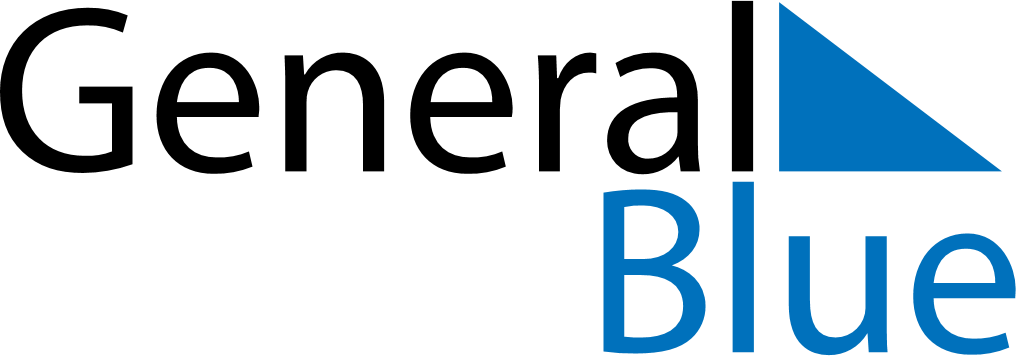 Belize 2030 HolidaysBelize 2030 HolidaysDATENAME OF HOLIDAYJanuary 1, 2030TuesdayNew Year’s DayMarch 11, 2030MondayBaron Bliss DayApril 19, 2030FridayGood FridayApril 20, 2030SaturdayEaster SaturdayApril 21, 2030SundayEaster SundayApril 22, 2030MondayEaster MondayMay 1, 2030WednesdayLabour DayMay 27, 2030MondayCommonwealth Day, Sovereign’s DaySeptember 10, 2030TuesdaySaint George’s Caye Day, National DaySeptember 21, 2030SaturdayIndependence DayOctober 14, 2030MondayDay of the AmericasNovember 19, 2030TuesdayGarifuna Settlement DayDecember 25, 2030WednesdayChristmas DayDecember 26, 2030ThursdayBoxing Day